Minutes of the Meeting of 11th September 2018Ashleworth Parish CouncilClerk: Nicky HillOrchard CottageHill Farm LaneTirleyGL194EZTel: 01452 781028            Email:ashleworthpc@gmail.com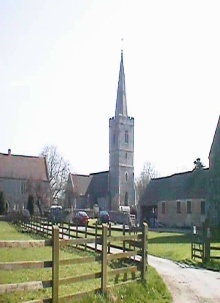 Councillors PresentIn attendance             Tony Eardley (TE) Chairman             Mike Fellows (MF) Vice ChairmanClerk: Nicky Hill (NH)             Caroline Saunders (CS)(GE) Grant Elliot             Paul Finch (PF)706/0918Chairman TE welcomed everyone to the meeting and opened the public session.GE reported on the state of several sign posts around the village ie: sign at Nup End corner, the chevron sign and the finger post that has fallen over and is now resting on the wall in the car park. TE has been in contact with Highways and will chase for a reply. It was also noted that the millennium sign by the bus stop requires attendance.An enquiry was made into the possibility of reduced speeds through the village. It was reported that a survey was done some years ago and it was not deemed possible at the time for various reasons. NH will try and find further information on this.707/0918Apologies for absence.Apologies received from Derek Collier and Phil Awford708/0918Declaration of Interests: None709/0918To confirm and sign the minutes of the meeting 10th July 2018. No amendments were necessary, and the minutes were agreed and signed.710/0918Matters arising /review of actions from the last meeting not on the agenda.TE suggested asking PA for the update at the next Parish Council meeting regarding the restructure of the TBC Planning and Development Control Department as per the last APC meeting comments.TE noted that the new bin on the green has been installed.711/0918Reports from invited speakers on relevant itemsGE reported on behalf of Neighbourhood WatchBurglary and theft in NauntonShed break in and tool theftThe Woodpeckers was broken into on the night of 10th Sept the usual scams.712/0918Planning matters/decisionsApplication 18/00184/FUL Casablen The Green - Refused713/0918New village website and Welcome packTE reported that the welcome pack was progressing and was awaiting responses from Ashleworth School and The Boat Inn and then the formatting can be arranged. MF reported that the URL Ashleworthvillage .co.uk had been found but not being used. He will be seeking advice and guidance on how to re-establish the URL for the new website. It was suggested and agreed for TE to contact local businesses for specialist help regarding the design of the Welcome Pack and formatting of the new website. An update will be reported at the next meeting.714/0918Update of Asset RegisterThe current asset register has been circulated and it was agreed that the contents and values stated both require a review. Also, for ease, the layout should be changed. ALL – to review contents and values.  NH will seek advice from GAPTC.715/0918Village ShopThe councillors have discussed at length the options that are available and that have been put forward to APC for the village shop to become a community asset. CS suggested that in order for the shop to become a community asset, not only would agreement need to come from the present owners but also the funding would need come from the village. It was agreed that there was not enough current interest to support a project of this scale at this time. It was also agreed that any further discussion/correspondence would continue to be discussed with the current owners of the shop.716/0918Village daffodil planting – including donationsCS and TE met with Highways to discuss the proposed sites for planting daffodil bulbs around the village and CS also circulated photos of the sites. PF confirmed the areas that require enough room for the grass cutting mowers. CS advised that a working party bulb planting day had been set for 13th October. There has been a very kind donation towards the purchase of the bulbs of £100 from Redcliffe Homes and also an offer from a local resident, Jenni Fenech in memory of her late husband, Charles, and also from the Ashleworth and Hasfield WI.717/0918Letter received regarding wall near schoolA letter has been received with concerns over the safety of a wall near to the school. TE has discussed the concerns of the content of the letter with the Head of the school and also the ownership of the wall. PF has contacted Public Rights Of Way who have confirmed that there is no footpath or right of way in this area. The councillors discussed and agreed that because it is not clear who owns the wall, no substantive further action was practical.  However, TE will contact TBC on behalf of APC to ensure that this is the correct way forward.718/0918Finance:To approve accounts for payment:         1)	 Hall Hire -£26.50 Agreed - Cheque number 000549         2)  Clerk wages –Jul/Aug- £137.76 x 2 Agreed - Cheque numbers 000550,000551         3)  N Hill Boards Direct - £231.47 Agreed - Cheque number 000552         4)	 D Collier – usb sticks  - £44.97 Agreed - Cheque number 000553b) To agree the bank reconciliation - Circulated and Agreedc) To agree the budget balances to pay - Circulated and Agreed719/0918To confirm date of next meeting as Tuesday 13th November 2018 – AgreedMeeting closed at 8.43pm